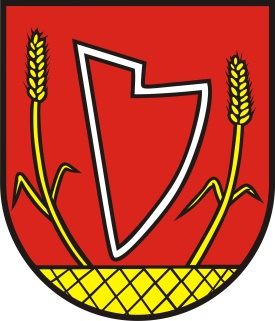 V Jesenskom dňa 3.5.2015POZVÁNKAV zmysle § 12 zákona SNR č. 369/1990 Zb. o obecnom zriadení v platnom znení, zvolávam               ustanovujúce zasadnutie Obecného zastupiteľstva v Jesenskom, ktoré sa bude konať                                     dňa 23.11.2022  (streda)so začiatkom o 18.00. hod.Miestne kultúrne stredisko Jesenské Program ustanovujúceho zasadnutia1. Otvorenie zasadnutia2. Určenie zapisovateľa 3. Výsledky volieb a zloženie sľubu    a) Oznámenie výsledkov volieb do orgánov samosprávy obce a odovzdanie osvedčení    o zvolení novozvolenému starostovi a poslancom novozvoleného obecného    zastupiteľstva (predseda miestnej volebnej komisie)    b) Zloženie sľubu novozvoleného starostu obce, prevzatie insígnií a prevzatie vedenia    ustanovujúceho zasadnutia novozvoleným starostom    c) Zloženie sľubu poslancov novozvoleného obecného zastupiteľstva    d) Vystúpenie novozvoleného starostu4. Schválenie programu a overovateľov zápisnice5. Oznámenie starostu o poverení poslanca zastupovaním starostu6. Poverenie poslanca obecného zastupiteľstva     (oprávneného zvolávať a viesť zasadnutia obecného zastupiteľstva)7. Zriadenie komisií, voľba ich predsedov a členov  8. Určenie platu starostu obce   9. Návrh na  náhradu platu za nevyčerpanú dovolenku starostu obce10. Návrh na sobášiacich11. Rôzne12. ZáverS pozdravom                                                                                                                                                                                            Mgr. Gabriel Mihályi, PhD.                                                                                                                         starosta obce